雨课堂使用注意事项我们常用的雨课堂系统有office或wps插件、网页版雨课堂和雨课堂公众号，要求使用雨课堂进行课堂签到。另外，雨课堂还可以在线发布测试题进行课堂答题互动，提前发布课件让学生进行预习，发布课后作业方便学生作答和老师批改，进行章节或者期中线上测验等工作。对于雨课堂的使用，请大家注意以下几点内容：一、新进教师使用雨课堂先要进行身份绑定，步骤如下：1.请确定绑定了学校教师身份。（每晚十二点与青果教务系统同步数据）进入雨课堂公众号->（右下角)更多->身份绑定【密码为：zzut工号；如果完成绑定，应该会显示您所在院系和工号】，如果没有完成绑定请联系自己所在学院或者雨课堂学校群完成绑定。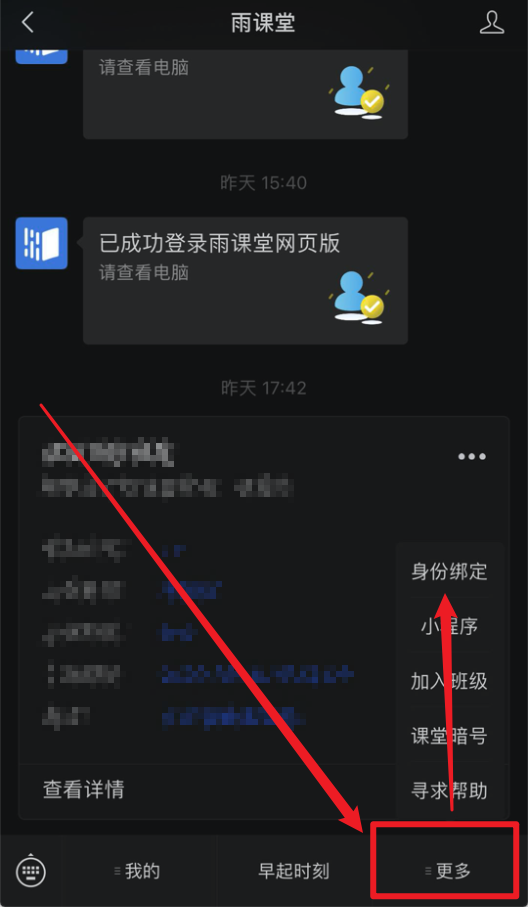 2. 确定你已经是雨课堂会员【注意：这个会员账户不是注册绑定就行了，是需要特殊步骤的】进入雨课堂公众号->在发送信息的地方输入：会员【如果显示：恭喜您已经成为雨课堂会员...则表示正确】否则需要按照弹出的步骤进行会员的申请。3. 确定可以查询到本学期课程您本学期的课程是否能够查询到？如果查询不到的话，请在雨课堂学校群咨询工作人员。二、雨课堂网页版打开雨课堂https://www.yuketang.cn/，使用微信扫描登录即可三、课件、测验的制作和发布首先下载安装雨课堂插件（office或者wps）https://www.yuketang.cn/help?detail=2然后根据需要在课件的基础上添加题型选择题 https://www.yuketang.cn/help?detail=16填空题 https://www.yuketang.cn/help?detail=80主观题 https://www.yuketang.cn/help?detail=62雨课堂作业上传、发布和批改https://jckx.zzut.edu.cn/info/1030/3033.htm四、课堂课件使用和签到教室的电脑上的办公软件预装有雨课堂插件使用PPT用雨课堂授课：https://www.yuketang.cn/help?detail=15雨课堂是如何实现考勤签到的？https://www.yuketang.cn/help?detail=23